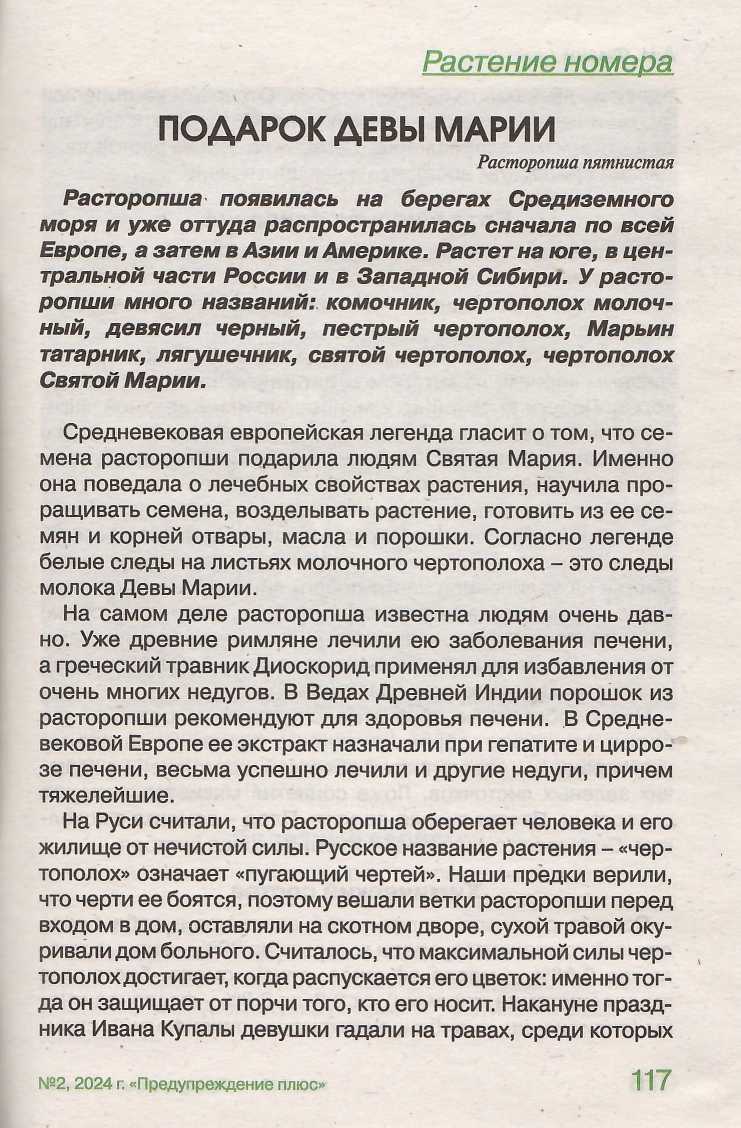 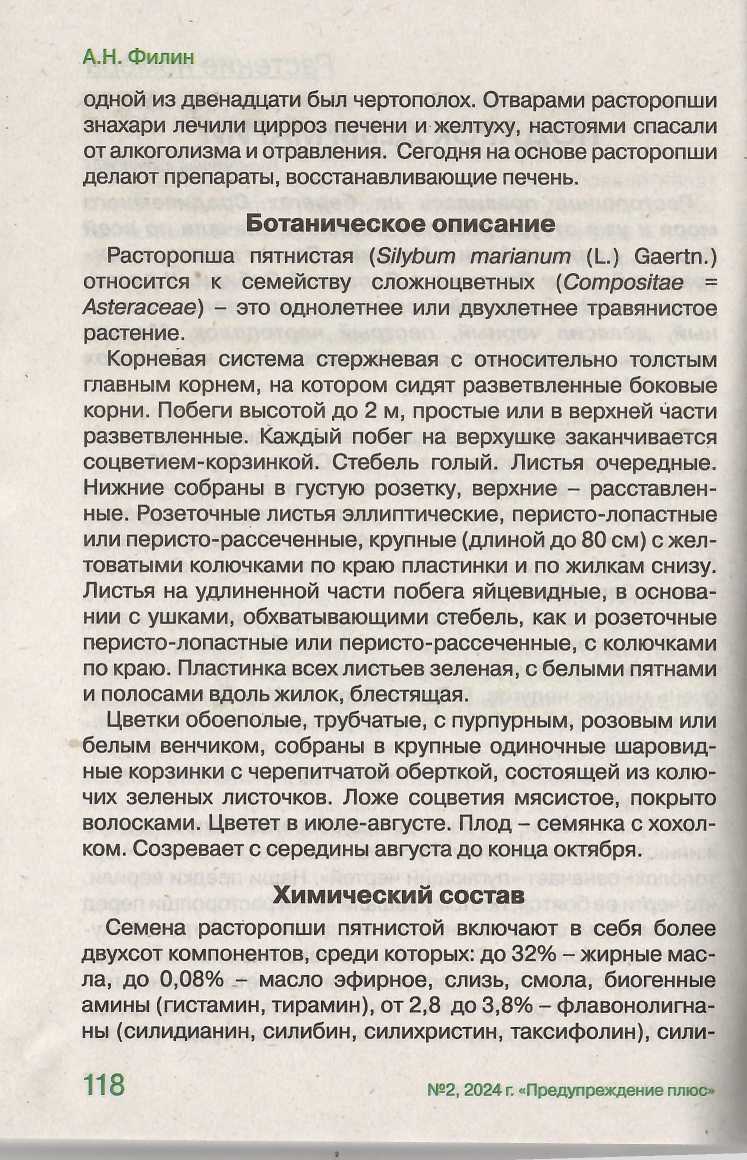 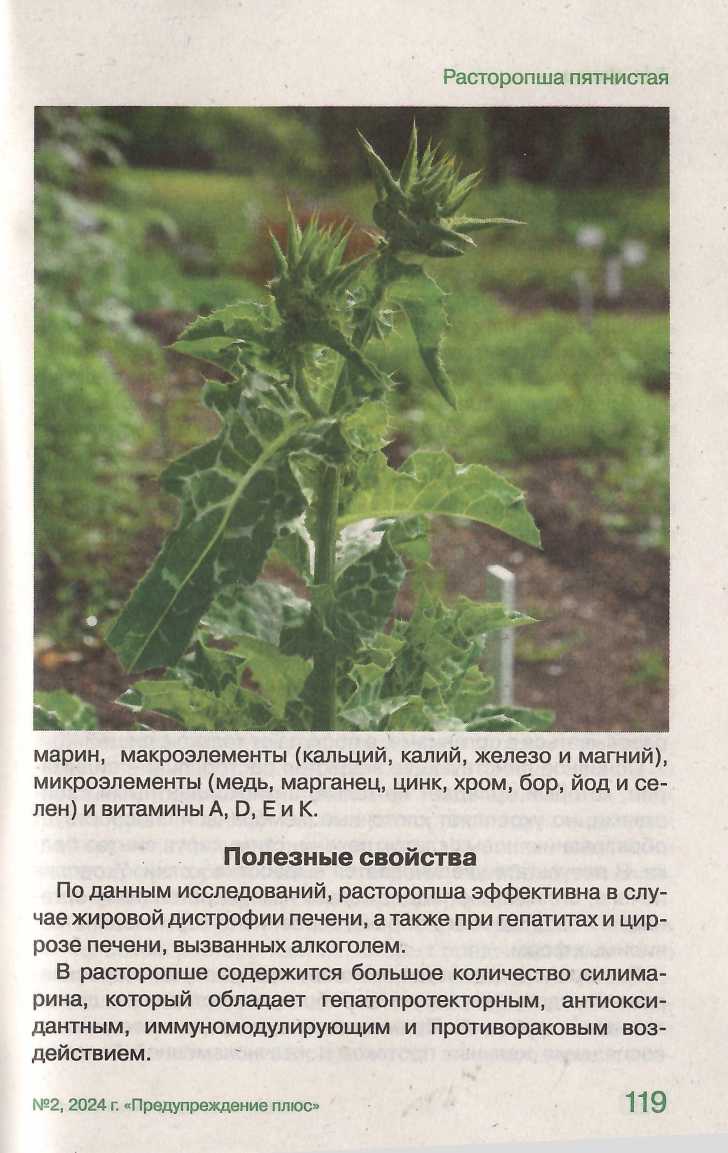 Расторопша пятнистая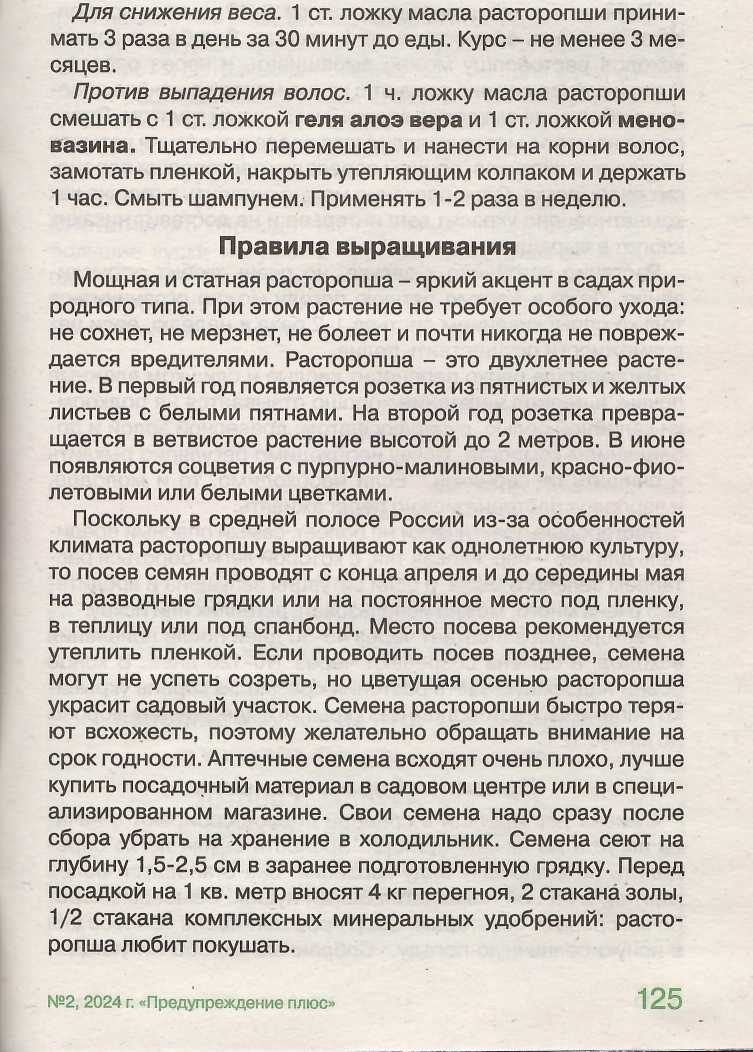 )24 г. «Предупреждение плюс»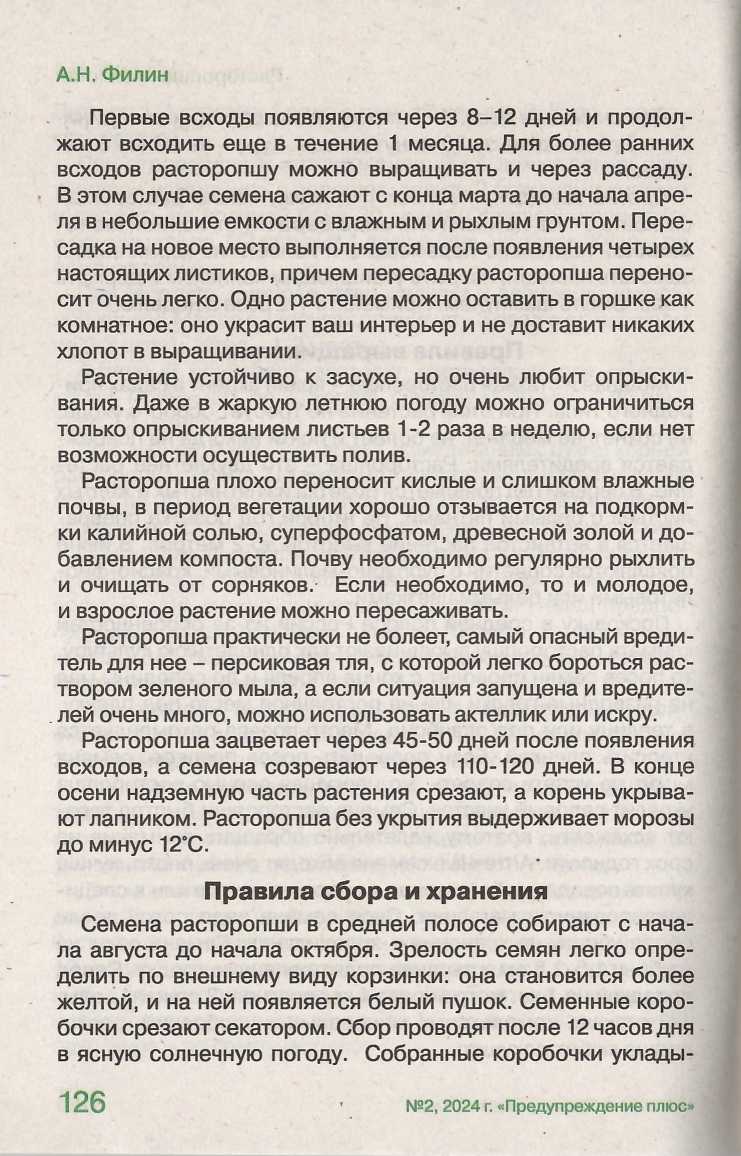 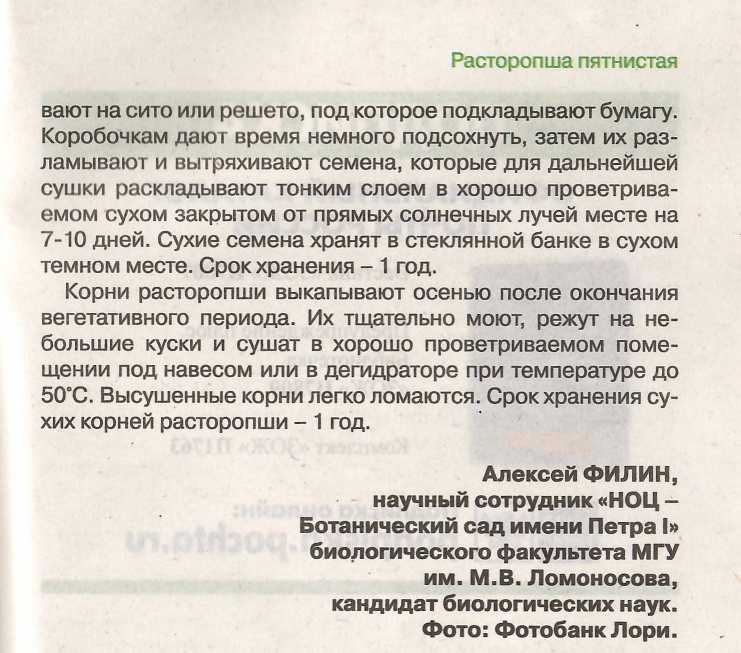 №2, 2024 г. «Предупреждение плюс»	127